Занятие кружка дополнительного образования «Моя первая экология»ДатаТема занятияСодержание занятия16.10.2021г.Изучаем условия обитания животныхСегодня мы совершим увлекательное путешествие в страну с названием «Мир животных». Вам придется немного подумать над теми заданиями, которые будут на нашем пути. Путешествие будет интересным, познавательным.На нашей планете животные освоили четыре среды обитания.- Какие? (водная, почвенная, наземная, воздушная)- Теперь можно отправляться в путешествие, мы с вами побываем в 4 местах, открыть каждое из них поможет карта.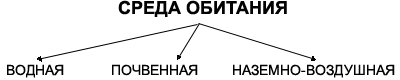 Остановка № 1. - Узнать название нашей остановки помогут картинки.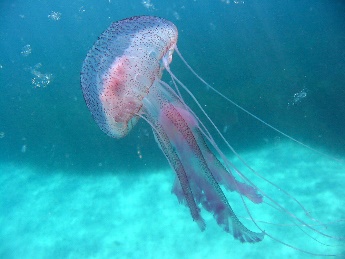 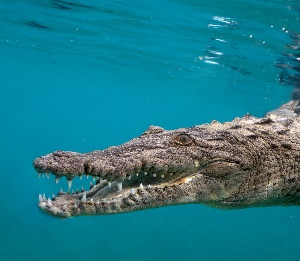 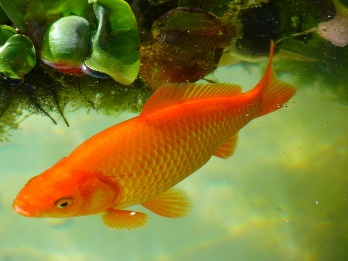 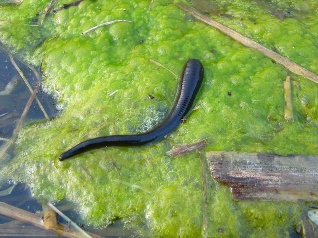 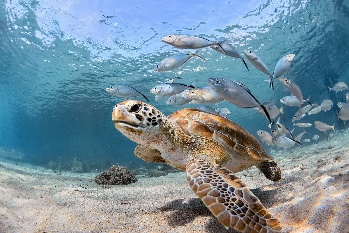 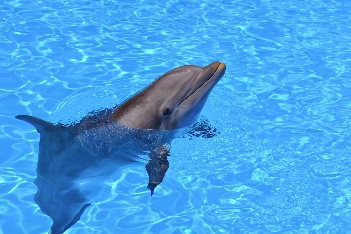  - Кто на картинках. - К какой среде мы их отнесем? (Водная)- Почему? (Т.к., все они живут в воде)- Какие у них приспособления к окружающей среде? (Плавники, жабры, чешуйки)Остановка № 2. «Почвенная»- Каких животных можно отнести к   почвенной среде обитания? (Крот, червяки и т.д)- А как вы думаете, почему эти животные относятся к почвенной среде обитания?    Крот очень хорошо приспособлен к обитанию в абсолютной темной почве, поэтому он глухой и практически слепой. Зато имеют хорошее обоняние, копательное конечности, либо они пропускают почву через органы пищеварения, чтобы продвигаться в почве.    В почве недостаток света и кислорода, разная температура, разная влажность.- Почему дождевой червяк является подземным жителем?  Как вы думаете, у червяка хорошее зрение? Все подземные жители слепые, потому что под землёй не света и солнца.- А почему червяк такого неприметного цвета, невзрачной окраски?  В почве темно, поэтому яркая окраска не нужна, её никто не увидит.- Какая поверхность у дождевого червяка: гладкая, сухая, шершавая, влажная? А почему он скользкий? Почему почва влажная? Дождевого червя не следует долго держать без земли, т.к. его поверхность может высохнуть, и он погибнет. Поэтому весной, летом и осенью, когда тепло, жарко, мы не увидим на поверхности земли дождевого червяка.Остановка № 3. «Наземная»Игра «Пантомима»Попробуйте изобразить без слов собаку, кошку, зайца, льва, жирафа.- Каких животных изображали? - К какой среде мы их отнесем?  Почему? - Какие у них приспособление к окружающей среде?     У наземных обитателей очень разнообразны приспособления, связанные с обеспечением себя водой. У животных это также различные особенности строения тела и покровов, но, кроме того, поддержанию водного баланса. Некоторые животные могут жить всю жизнь вообще на сухом корме. В этом случае вода, необходимая организму, возникает за счет окисления составных частей пищи.    В жизни наземных организмов большую роль играют и многие другие экологические факторы, состав воздуха, ветры, рельеф земной поверхности. Особо важны погода и климат. Обитатели наземно-воздушной среды должны быть приспособлены к климату той части Земли, где они живут, и переносить изменчивость погодных условий.Например: белка – лесной зверек. Среда обитания белки – это:– деревьев и крупных веток, растущих друг от друга на некотором расстоянии;– разное (в зависимости от сезона) состояние деревьев: с листвой, семенами, плодами – летом, голое и в снегу – зимой;– растения, служащие кормом зверьку (орехи лещины, семена ели, грибы и прочее);Белка обладает хорошей приспособленностью, которая позволяет выжить в этой среде обитания. К приспособительным внешним признакам строения и поведения белки относятся следующие:– острые загнутые когти, позволяющие хорошо цепляться, удерживаться и передвигаться по дереву;– сильные и более длинные, чем передние, задние ноги, которые дают возможность делать белке большие прыжки;– длинный и пушистый хвост, действующий как парашют в прыжках и согревающий ее в гнезде в холодное время года;– острые, самозатачивающиеся зубы, что позволяет грызть твердую пищу;– линька шерсти, которая помогает белке не замерзнуть зимой и чувствовать себя легче летом, а также обеспечивает смену маскировочной окраски.    Эти приспособительные особенности позволяют белке легко передвигаться по деревьям во всех направлениях, находить пищу и поедать ее, спасаться от врагов. Таким образом осуществляется взаимосвязь белки со средой обитания.Например: Верблюд   Живут в пустыне где мало воды, для этого им нужно делать запас воды. Горбы верблюдов состоят из жировой ткани.Когда животное сыто и здорово, горб высокий и крепкий, если верблюд истощен или болен, горб становится дряблым и может почти исчезнуть (когда запас жира исчерпан).    У верблюда длинная шея, что дает ему возможность доставать до травы и других низкорослых растений, составляющих его пищу.    Тело покрыто мохнатой шерстью, которая зимой и в холодных районах становится длинной и густеет. Ноздри щелевидные, заросшие внутри волосами, и могут почти полностью ими закрываться, что позволяет отфильтровывать из воздуха пыль и песок во время пустынных бурь. Двойной ряд длинных густых ресниц защищает от летучих частиц глаза. Уши мелкие, почти незаметные.      У верблюдов, как у всех парнокопытных, на ногах по два пальца, но подошва их толстая, кожистая и роговых копыт нет. Такое строение ног приспособлено для ходьбы по сыпучим пескам и мягкому снегу.      Верблюды славятся своим умением обходиться без воды. Однако это объясняется не запасом воды в горбах, адаптивными особенностями.     Во-первых, в условиях дефицита воды верблюд выделяет очень концентрированную мочу, сохраняя влагу в тканях.Вторая адаптация касается регуляции температуры телаОстановка № 4 «Наземно-воздушная»    Животные в наземно-воздушной среде передвигаются по почве или по воздуху (птицы, насекомые). В связи с этим, у животных появились легкие (чтобы они могли дышать воздухом)    У птиц обтекаемая форма тела способствует быстрому передвижению животных и в воздушной среде. Маховые и контурные перья, покрывающие тело птицы, полностью сглаживают его форму. Птицы лишены выступающих ушных раковин, в полёте они обычно втягивают ноги. В результате птицы по быстроте намного превосходят всех других животных.Например:1) Птицы парков и садов обитают возле жилья человека, уничтожая вредных насекомых (синицы, воробьи, ласточки).2) Птицы лугов и полей гнездятся и кормятся на земле (жаворонков, трясогузок).3) Птицы пустынь и степей - обитатели обширных открытых пространств с разреженной растительностью. Здесь трудно найти укрытие, и потому многие птицы, живущие в степях и пустынях, имеют длинные ноги и шею. Это позволяет им далеко осматривать местность и заблаговременно видеть приближение хищников. Свой корм птицы степей и пустынь находят на земле, среди растительности. Им приходится много ходить в поисках пищи, и потому ноги этих птиц обычно хорошо развиты.4) Птицы болот и побережий добывают корм с поверхности земли, со дна или влажного грунта, в связи с чем у некоторых из них голенастые ноги и тонкие без перепонок пальцы (цапли и аисты).- Давайте вспомним все то, о чем мы сегодня говорили?- К какой среде обитания вы отнесете следующие организмы?        (ласточка, кошка, червь, черепаха?)- Как двигаются животные в наземно-воздушной среде? (заяц, медведь, попугай, собака, рак)- Укажи место обитания животных? (волк, бабочка, крот, крокодил, свинья)Игра «Бывает – не бывает»- А сейчас я хочу посмотреть, кто из вас самый внимательный.Если правильно, то говорите «бывает», если нет, то «не бывает». Договорились?Рыбы живут в реке (+)Птицы летают под землей (-)Волк вижёт в воде (-)Муравьи строят дом на дереве (-)Дятел лечит дерево (+)